KLASA: UP/I-363-04/21-01/01                                   URBROJ: 238/30-03/26-21-4                                           Sveti Ivan Zelina, 4. veljače 2021.Komunalni redar Upravnog odjel za gospodarstvo, stambeno-komunalne djelatnosti i zaštitu okoliša Grada Sv. Ivana Zeline, na osnovi članka 8. Odluke o ustrojstvu i djelokrugu Gradske uprave Grada Svetog Ivana Zeline („Zelinske novine“, br. 7/10), članka 34. i članka 77. Zakona o općem upravnom postupku (Narodne novine, br. 47/09) (dalje u tekstu: ZUP), u upravnoj stvari ruševne zgrada u Donjem Psarjevu, k.č.br. 110 k.o. Psarjevo, radi uklanjanja ruševne zgrade, po službenoj dužnosti donosi,ZAKLJUČAKNepoznatim nasljednicima iza pokojnog Josipa Vrlec Đurinog, Donje Psarjevo 74 (Donje Psarjevo 36 u zemljišnim knjigama), postavlja se privremeni zastupnik u osobi Andrea Grugan Šagud, odvjetnice iz Svetog Ivana Zeline, Trg Ante Starčevića 12/A, radi zaštite njihovih prava i interesa u upravnom postupku uklanjanja ruševne zgrade u Donjem Psarjevu, k.č.br. 110, k.o. Psarjevo.Postavljeni privremeni zastupnik iz točke 1. ovog Zaključka zastupat će stranke sve dok ne bude utvrđena osoba ovlaštena za zastupanje stranke, odnosno dok se ne obave radnje za koje je određen.Poziva se privremeni zastupnik da se prihvati povjerene mu dužnosti te je u svemu savjesno i po zakonu obavlja.Ovaj Zaključak objavit će se u „Zelinskim novinama“, službenom glasilu Grada Svetog Ivana Zeline,  na oglasnoj ploči te internetskoj stranici Grada Svetog Ivana Zeline.Obrazloženje	Komunalni redar Upravnog odjel za gospodarstvo, stambeno-komunalne djelatnosti i zaštitu okoliša Grada Svetog Ivana Zeline zaprimio je više prijava građana o ruševnoj zgradi na adresi Donje Psarjevo 74, k.č.br. 110 k.o. Psarjevo, a koja se nalazi uz javno prometnu površinu te svojim stanjem ugrožava ljude i imovinu.	Dana 19. siječnja 2021. godine izvršen je očevid na licu mjesta te je utvrđeno da je predmetna drvena nekretnina u ruševnom stanju, dijelom urušena, a kameni temelji su u vrlo lošem stanju koji su se dijelom urušili na javno prometnu površinu. S predmetne nekretnine također otpadaju crijepovi. Nadalje, cijela je nekretnina nagnuta na javno prometu površinu čime ugrožava život i zdravlje ljudi i imovinu veće vrijednosti.	U ispitnom postupku utvrđeno je:-da je zemljišnoknjižni vlasnik predmetne nekretnine Josip Vrlec Đurin, rođen dana 19.05.1920., a umro dana 23.03.1992. godine (dokaz: smrtni list);-da je pokojnik imao suprugu Slavicu (Alojziju) Vrlec Švec, rođenu dana 27.11.1920., a umrlu dana 17.12.2007. godine (dokaz: smrtni list);-da ostavinski postupak iza pok. Josipa Vrlec i pok. Slavice (Alojzije) Vrlec Švec nije pravomoćno okončan, odnosno oba postupka su u prekidu.Kako se radi o neuređenoj, neodržavanoj i zapuštenoj  parceli na kojoj se nalazi ruševna zgrada koja svojim stanjem ugrožava život i zdravlje ljudi i imovinu veće vrijednosti te je potrebno obaviti sve potrebne radnje radi čišćenja, odnosno uklanjanja predmetne nekretnine, radi zaštite prava i interesa stranaka valjalo je sukladno čl. 34. ZUP-a odrediti privremenog zastupnika.	Točka 3. Zaključka temelji se na čl. 34. st. 5. ZUP-a.	Točka 4. Zaključka temelji se na čl. 34. st. 3. ZUP-a.	Slijedom navedenog, odlučeno je kao u izreci.Uputa o pravnom lijeku:Protiv ovog zaključka ne može se izjaviti žalba. Zaključak se može pobijati samo žalbom protiv rješenja kojim se rješava o istoj upravnoj stvari.  DOSTAVITI:Oglasna ploča Grada Svetog Ivana Zeline (za nepoznate nasljednike iza pok. Josipa Vrlec)Internetska stranica www.zelina.hr (za nepoznate nasljednike iza pok. Josipa Vrlec)„Zelinske novine“ (za nepoznate nasljednike iza pok. Josipa Vrlec)Odvjetnica Andrea Grugan Šagud, Trg Ante Starčevića 12/A, Sveti Ivan ZelinaSpis predmeta, ovdjeREPUBLIKA HRVATSKAZAGREBAČKA ŽUPANIJAGRAD SVETI IVAN ZELINAUpravni odjel za gospodarstvo, stambeno-komunalne djelatnosti i zaštitu okoliša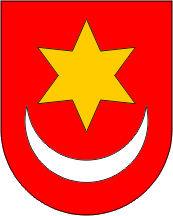 REPUBLIKA HRVATSKAZAGREBAČKA ŽUPANIJAGRAD SVETI IVAN ZELINAUpravni odjel za gospodarstvo, stambeno-komunalne djelatnosti i zaštitu okolišaKOMUNALNI REDAR:Davor Belošić